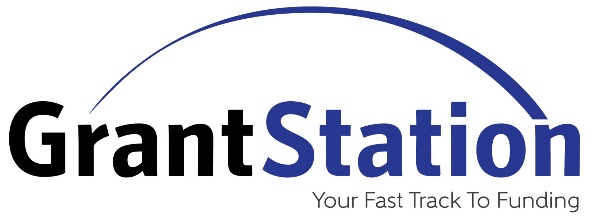 Sample Proposal Writing Schedule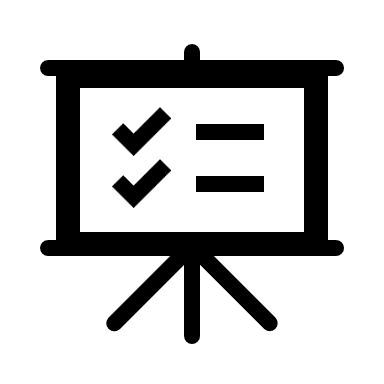 My Community Foundation Required DocumentsProject narrative (6 pages)Project budgetBudget narrativeList of board members, including officers’ titlesCopy of IRS 501(c)(3) letterMost recent auditCurrent organizational budgetResumes of key staffMy Community Foundation Required DocumentsProject narrative (6 pages)Project budgetBudget narrativeList of board members, including officers’ titlesCopy of IRS 501(c)(3) letterMost recent auditCurrent organizational budgetResumes of key staffMy Community Foundation Required DocumentsProject narrative (6 pages)Project budgetBudget narrativeList of board members, including officers’ titlesCopy of IRS 501(c)(3) letterMost recent auditCurrent organizational budgetResumes of key staffActivityPerson ResponsibleDue DateMeeting to plan grant activities using Project Planning Framework and grant outlineEducation Director,Steps to Success Coordinator,Grant Writer, Financial Officer, Youth Advisory Council06.02List of program accomplishmentsSteps to Success Coordinator06.09Needs addressed and population served—data and focus group reportsSteps to Success Coordinator, Youth Advisory Council06.09Goals and measurable objectivesSteps to Success Coordinator06.09BudgetSteps to Success Coordinator,Financial Officer06.09Update resumes of Executive Director and Steps to Success CoordinatorSteps to Success Coordinator06.091st draft of project narrative, budget, and budget narrative completed for reviewGrant Writer06.16Review of 1st draft with commentsEducation Director,Steps to Success Coordinator06.22Revisions to project narrative, budget, and budget narrative completedGrant Writer06.222nd/final review of project narrative and budget narrativeEducation Director,Steps to Success Coordinator06.26List of board members, including titlesExecutive Director06.25Copy of IRS 501(c)(3) letterFinancial Officer06.25Most recent auditFinancial Officer06.25Current organizational budgetFinancial Officer06.25Final approvalExecutive Director, Board of Directors06.28Submit proposalGrant Writer06.29